Первый день – 03.06.2019г.День открытых дверей. 8.30 – 8.45 – встреча детей;8.45- 9.00 - линейка; комплектование отрядов;  9.30–10.00 - завтрак;10.15-10.55– работа в отрядах: анкетирование «Расскажи мне о себе»; информация о правилах внутреннего  распорядка; Проведение инструктаж по технике безопасности и др.;11.00 –12.50 –мероприятие ко дню защиты детей «Мир детства»13.00 - 13.30 – обед;13.40–14.15 – конкурс рисунков на асфальте «День защиты детей»14.15- 14.30 – линейка, уход домой.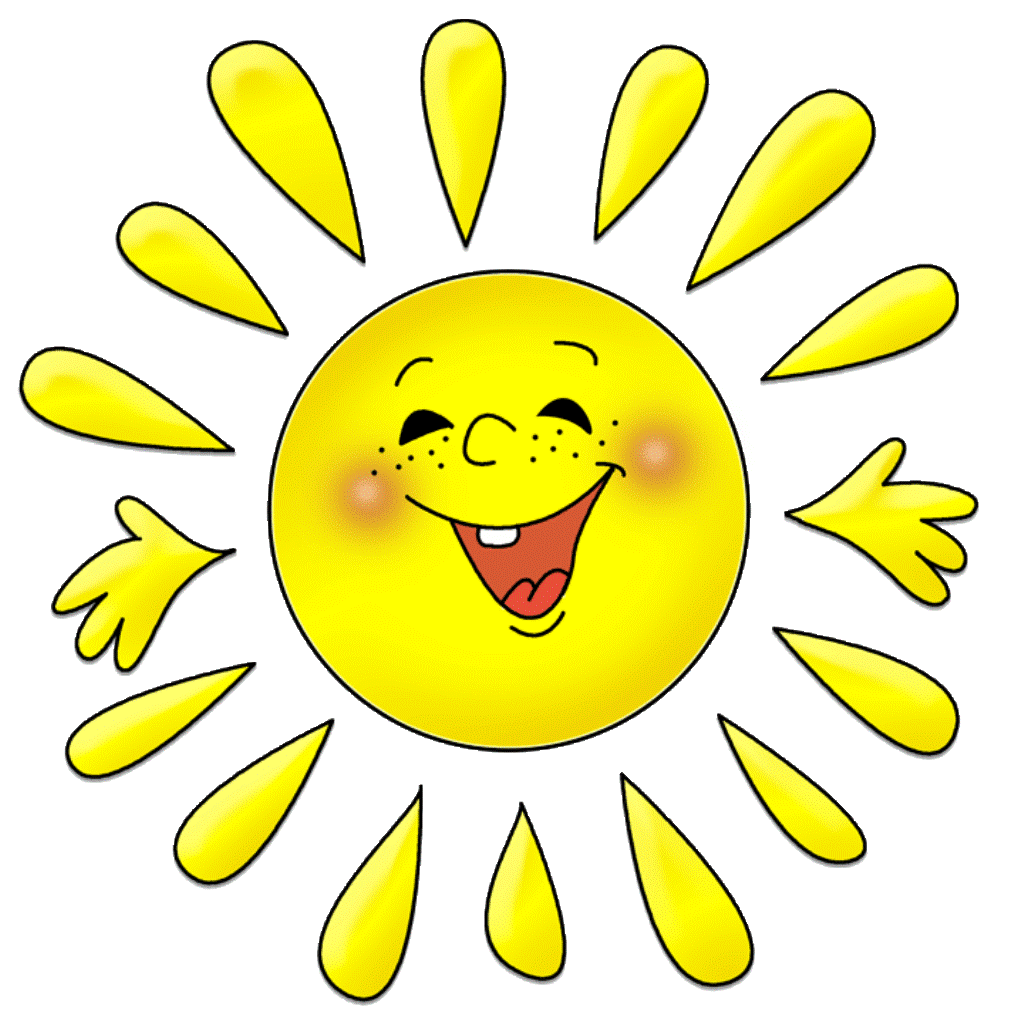 Второй день – 04.06.2019г.«Здравствуй, это я!»8.30 – 8.45–  сбор;8.45 - 9.00 - линейка, зарядка;9.30 - 10.00 – завтрак;10.15-11.00 -работа в отрядах: инструктаж по теме «Правила противопожарной безопасности»; Оформление уголка отряда «Наш отрядный дом», придумать эмблему, название, девиз; 11.00  - 13.00 - Кружковая работа13.00– 13.30 – обед;13.40 – 14.15– минутка здоровья «Твой режим дня на каникулах»; игры на свежем воздухе.14.15-14.30 – линейка, уход домой.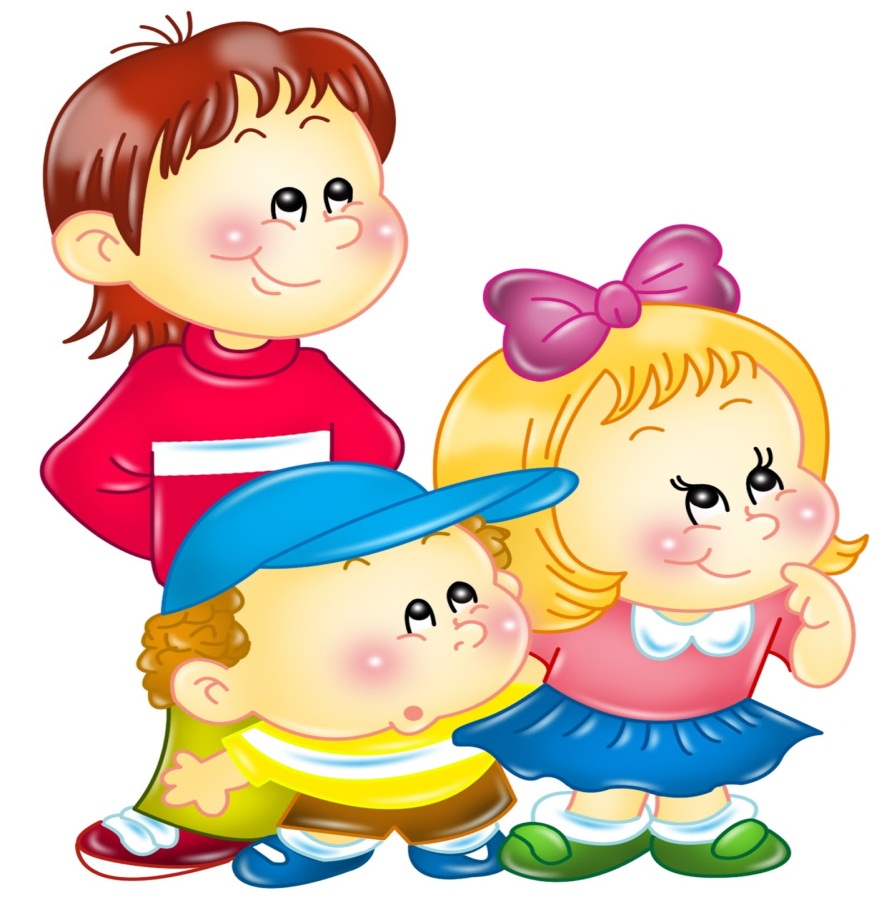 Третий день – 05.06.2019г.«День здоровья и спорта»8.30 – 8.45–  сбор;8.45 - 9.00 - линейка, зарядка;09.00-09.30 -работа в отрядах: инструктаж по теме «Правила электробезопасности»9.30 - 10.00 – завтрак;10.30 – 12.00 – посещение кинотеатра; Спортивная кругосветка «Семь препятствий»13.00– 13.40 - Обед13.40 – 14.15–Минутка здоровья «Путешествие в страну Витаминию»; игры на свежем воздухе.14.15-14.30 – линейка, уход домой.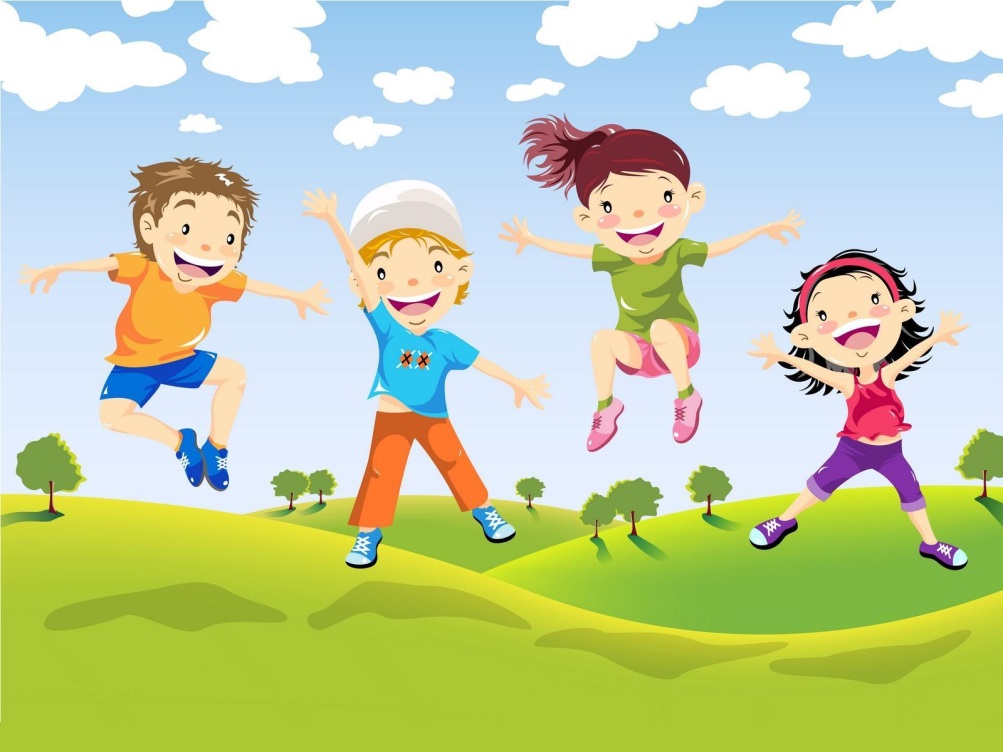 Четвёртый день – 06.06.2019г.«День книги»8.30 – 8.45–  сбор;8.45 - 9.00 - линейка, зарядка;9.30 - 10.00 – завтрак;10.00-10.15 -работа в отрядах (инструктаж по теме «Правила поведения детей на прогулках и в походах»). 10.30- 11.30 – Библиотека  «Сказки из Лукоморья. Библодилижанс» (1 отряд), Посещение музея (2, 3 отряды), ИЗО (4 отряд)11.30 – 13.00 –Математический квест «Математика царица всех наук»13.00– 13.40 - обед13.40 – 14.15–минутка здоровья «Книги о здоровье»; игры на свежем воздухе.14.15-14.30 – линейка, уход домой.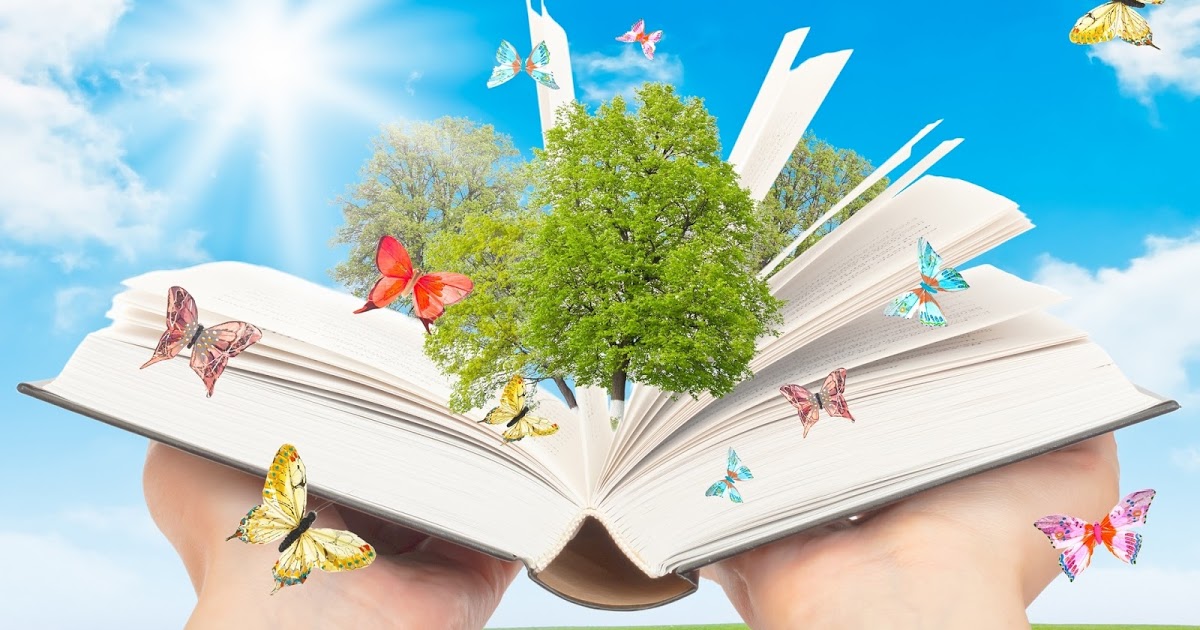 Пятый день – 07.06.2019г.«Всемирный день охраны окружающей среды»8.30 – 8.45–  сбор;8.45 - 9.00 - линейка, зарядка;09.00 - 09.30 -работа в отрядах (инструктаж по теме «Правила безопасности при проведении спортивных мероприятий»). Викторина «В здоровом теле здоровый дух9.30 - 10.00 – завтрак;10.30 – 12.00 – Кино ДК11.00 - 13.00 –Открытие лагерной смены. Концерт;13.00 – 13.40 - обед,13.40 – 14.15–минутка здоровья «С бодрым утром!»»; конкурс детского рисунка «Земля – наш дом», посвящённый Всемирному Дню охраны окружающей среды.14.15 - 14.30 – линейка, уход домой.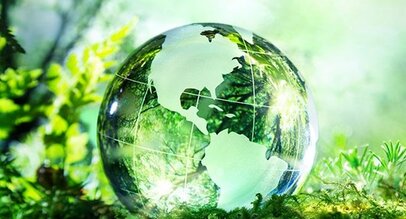 Шестой день – 08.06.2019г.«День семьи»8.30 – 8.45–  сбор;8.45 - 9.00 - линейка, зарядка;09.00-09.30 -работа в отрядах (инструктаж по теме «Правила поведения на воде»). 9.30 - 10.00 – завтрак;10.15 – 11.45 –История праздника «День любви, семьи и верности», просмотр мультика «Сказ о Петре и Февронии»; Творческая мастерская: изготовление символа праздника «ромашка из полосок»12.00– 12.30 - Обед,12.45- 13.00 – линейка, уход домой.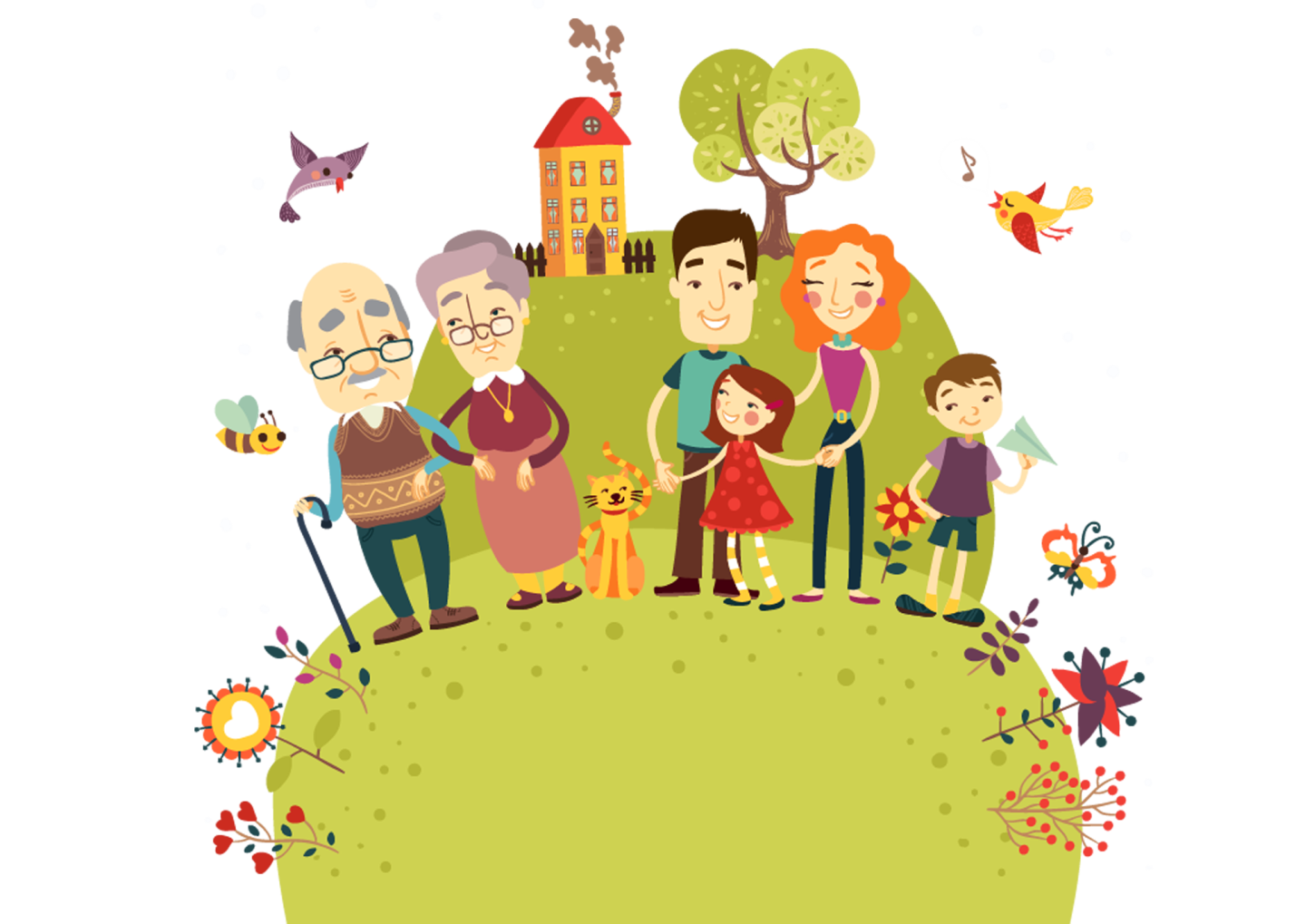 Седьмой день – 10.06.2019г.«День цветов»8.30 – 8.45–  сбор;8.45 - 9.00 - линейка, зарядка;9.30 - 10.00 – завтрак;10.00-10.15 - работа в отрядах (инструктаж по теме «Правила поведения во время игр»). 10.30 – 12.00 – «Цветик-семицветик» (игра по станциям)12.00-12.45 – Конкурс рисунков на асфальте «Мы рисуем цветы…»13.00- 13.30  - обед13.30 – 14.15–минутка здоровья «Что мы едим»; игры на свежем воздухе; игры на свежем воздухе.14.15-14.30 – линейка, уход домой.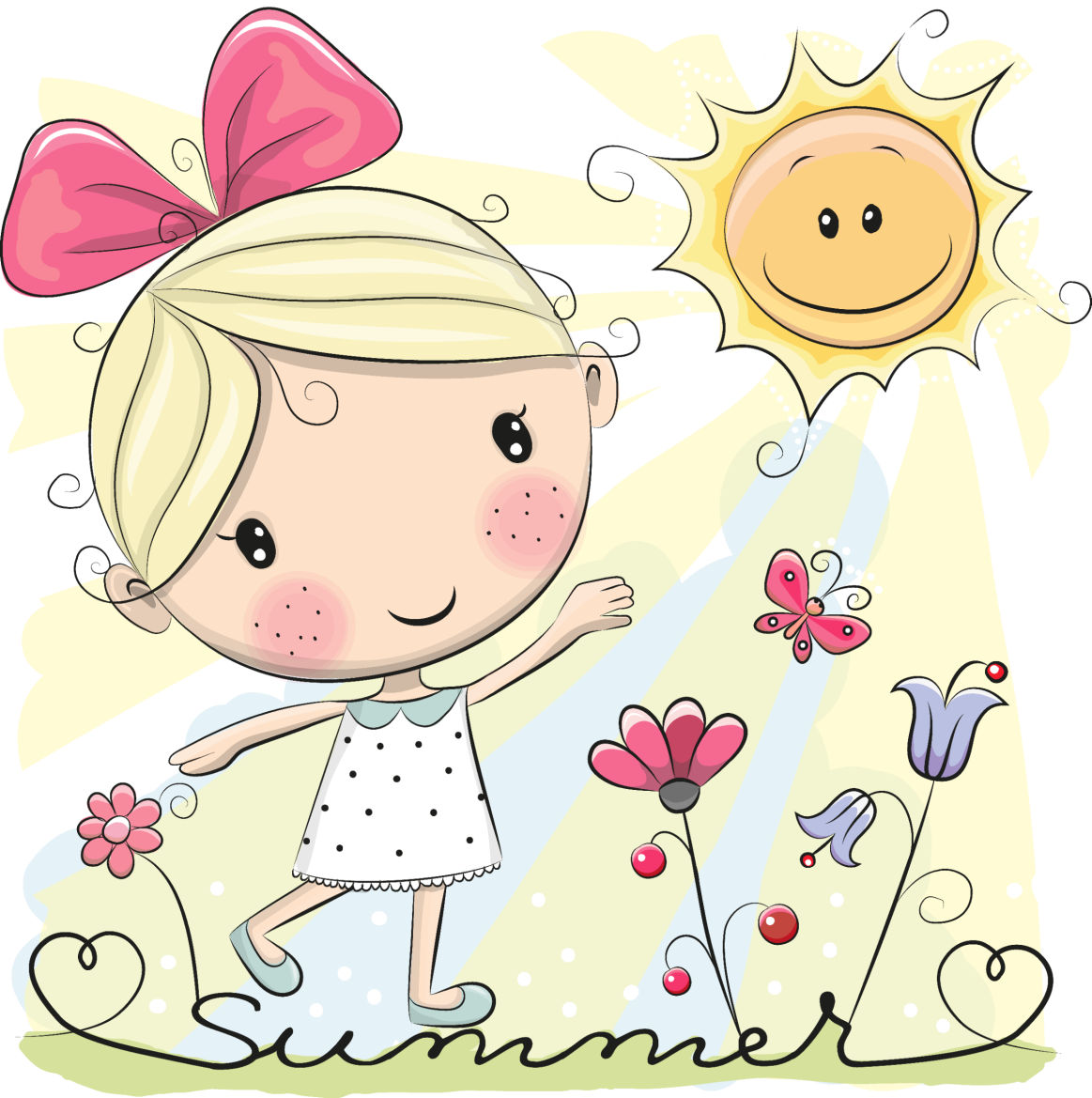 Восьмой день – 11.06.2019г.День России8.30 – 8.45–  сбор;8.45 - 9.00 - линейка, зарядка;9.30 - 10.00 – завтрак;10.00-10.15 -работа в отрядах (инструктаж по теме «Правила при работе с инструментами»). Викторина «Моя любимая Россия»; 10.30 – 12.00  – Кружковая работа 12.00-13.00 -  Мероприятие, посвященное юбилею Лихославльского района13.00– 13.40 - обед,13.40 – 14.15–Минутка здоровья «Моё здоровье - в моих руках!»; игры  на свежем воздухе.14.15-14.30 – линейка, уход домой.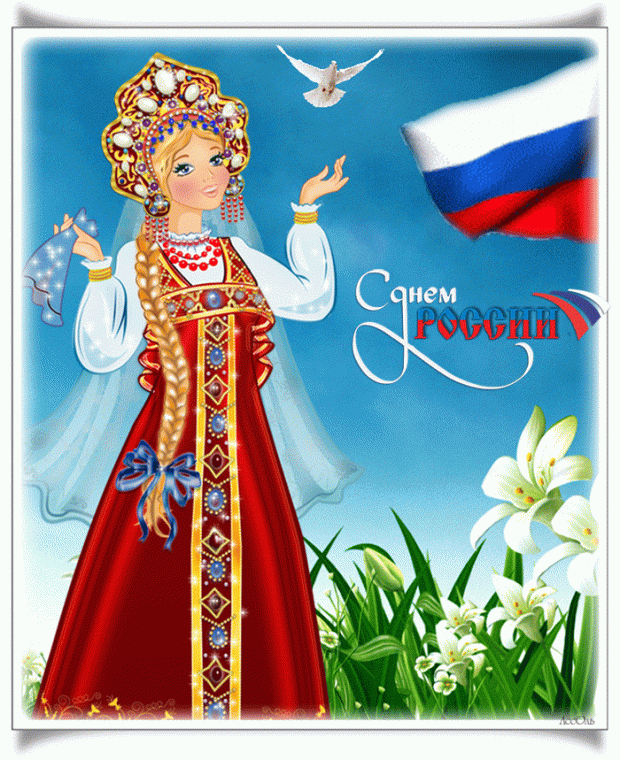 Девятый день – 14.06.2019г.День ПДД8.30 – 8.45–  сбор;8.45 - 9.00 - линейка, зарядка;9.30 - 10.00 – завтрак;10.00-10.15 -работа в отрядах (инструктаж по теме «Правила при поездках на автотранспорте», ПДД «Правила на дороге для пешеходов»)10.30 – 12.00  – Кино ДК12.00-13.00 – Игра-викторина «Безопасная дорога». Конкурс рисунков по правилам дорожного движения «Я и дорога».13.00– 13.40 - обед,13.40 – 14.15–минутка здоровья «Закаливание воздухом»; игры на свежем воздухе.14.15-14.30 – линейка, уход домой.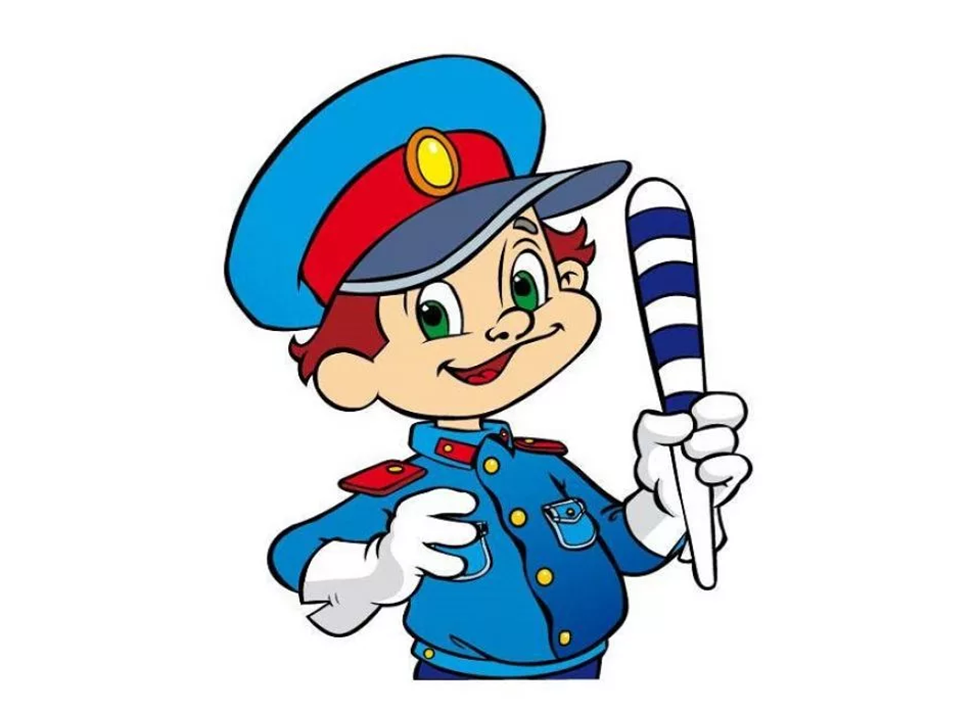 Десятый день – 13.06.2019г.«День туриста»8.30 – 8.45–  сбор;8.45 - 9.00 - линейка, зарядка;9.30 - 10.00 – завтрак;10.00-10.30 -работа в отрядах; викторина «Мир вокруг нас»10.00 – 13.00 – Библиотека (2 отряд). Посещение музея (1,4 отряды), ИЗО 3 отряд.13.00– 13.40 - обед13.40 – 14.15– минутка здоровья «Зеленая аптечка» - первая помощь при укусах насекомых»; игры на свежем воздухе.14.15-14.30 – линейка, уход домой.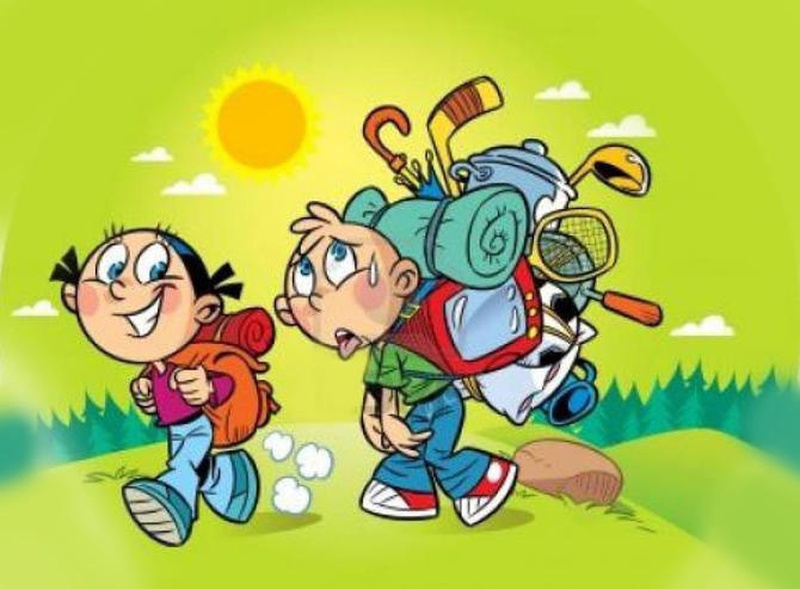 Одиннадцатый день – 15.06.2019г.«День индейца»8.30 – 8.45–  сбор;8.45 - 9.00 - линейка, зарядка;9.30 - 10.00 – завтрак;10.00-10.30 -работа в отрядах (инструктаж по теме «Правила дорожного движения для велосипедов»). Час загадок; 11.30 – 12.00 – игры на свежем воздухе; 12.00– 12.30 - обед,12.30 – 12.45– минутка здоровья «Гигиена тела»; 12.45-13.00 – линейка, уход домой.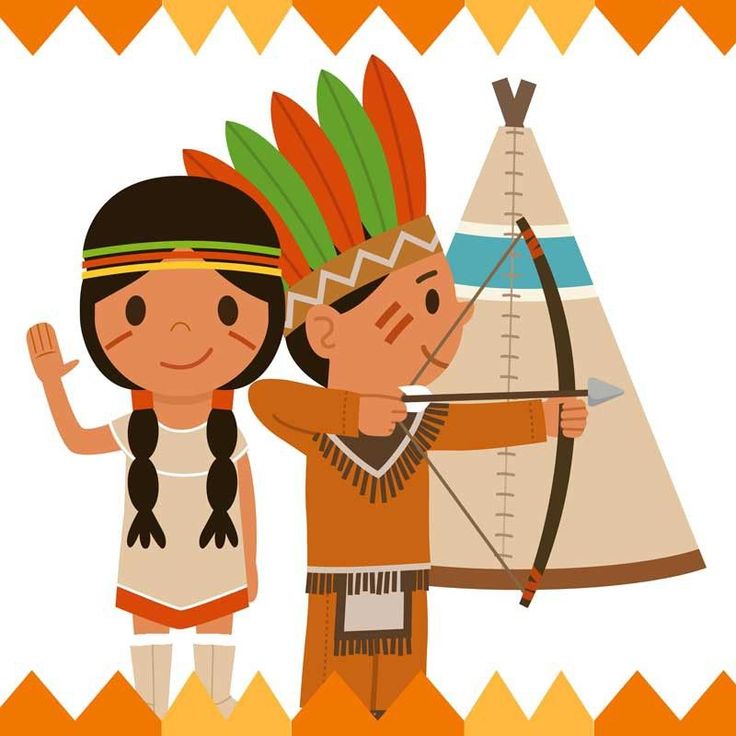 Двенадцатый день – 17.06.2019г.«День Спасайкина»8.30 – 8.45 –  сбор;8.45 - 9.00 - линейка, зарядка;9.30 - 10.00 – завтрак;10.00-10.45 -работа в отрядах (инструктаж по теме «Правила безопасности при работе с компьютером»). 11.00 – 12.45 – Квест-игра «Юный спасатель»13.00– 13.40 - обед,13.40 – 14.15 – минутка здоровья «Солнечный ожог. Первая помощь»; подвижные игры.14.15-14.30 – линейка, уход домой.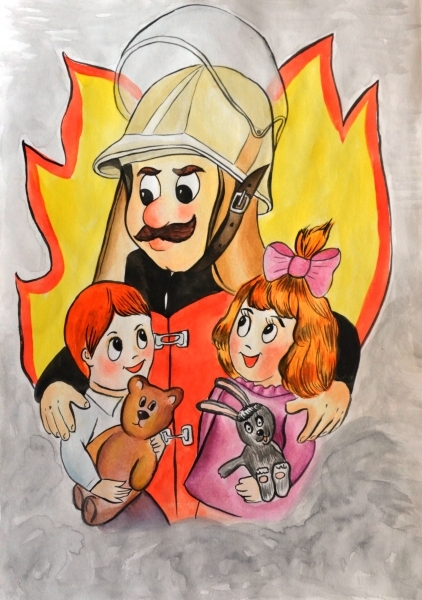 Тринадцатый день – 18.06.2019г. «День музыки, песен и танцев»8.30 – 8.45–  сбор;8.45 - 9.00 - линейка, зарядка;9.30 - 10.00 – завтрак;10.00-10.15 - работа в отрядах (инструктаж по теме «Правила поведения в общественных местах»). Викторина по правила этикета; 10.15 – 12.45– Кружковая работа.13.00– 13.40 - обед,13.40 – 14.15– Минутка здоровья «Осанка – основа красивой походки»; подвижные игры.14.15-14.30 – линейка, уход домой.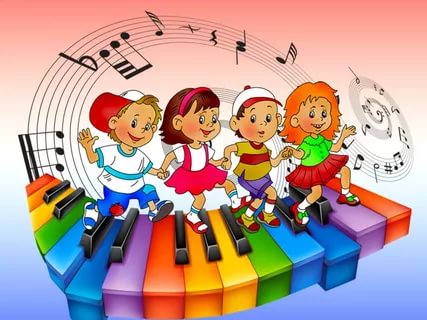 Четырнадцатый день – 19.06.2019г.«День смешных причёсок»8.30 – 8.45–  сбор;8.45 - 9.00 - линейка, зарядка;9.30 - 10.00 – завтрак;10.00-10.30 -работа в отрядах (инструктаж по теме «Правила поведения в экстремальных ситуациях»). 10.30 – 12.00 – кино ДК11.45 -12.45 –музыкально-конкурсная программа «Алло, мы ищем таланты!»13.00– 13.40 - обед,13.40 – 14.15– минутка здоровья «Мы против наркотиков» (агитационная акция за здоровый образ жизни); игры на свежем воздухе.14.15-14.30 – линейка, уход домой.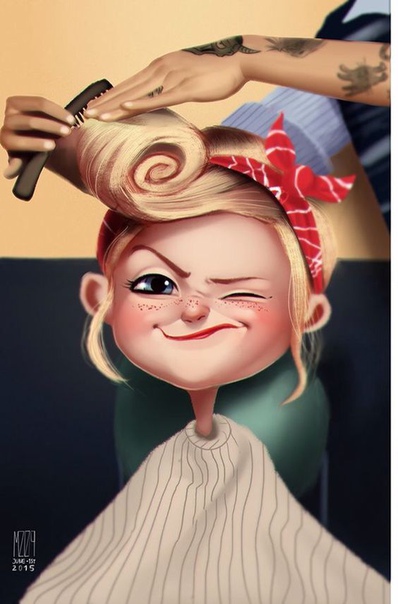 Пятнадцатый день – 20.06.2019г.«Зов джунглей»8.30 – 8.45 –  сбор;8.45 - 9.00 - линейка, зарядка;9.30 - 10.00 – завтрак;10.00-10.15 - работа в отрядах (инструктаж по теме «Правила здорового образа жизни»).10.00 – 11.30- библиотека (3 отряд), ИЗО (1 отряд), ритмика (2,4 отряд)11.30-12.30 –Спортивная игра «Зов джунглей».13.00– 13.40 - обед,13.40 – 14.15 –  минутка здоровья «Водные процедуры»; подвижные игры.14.15-14.30 – линейка, уход домой.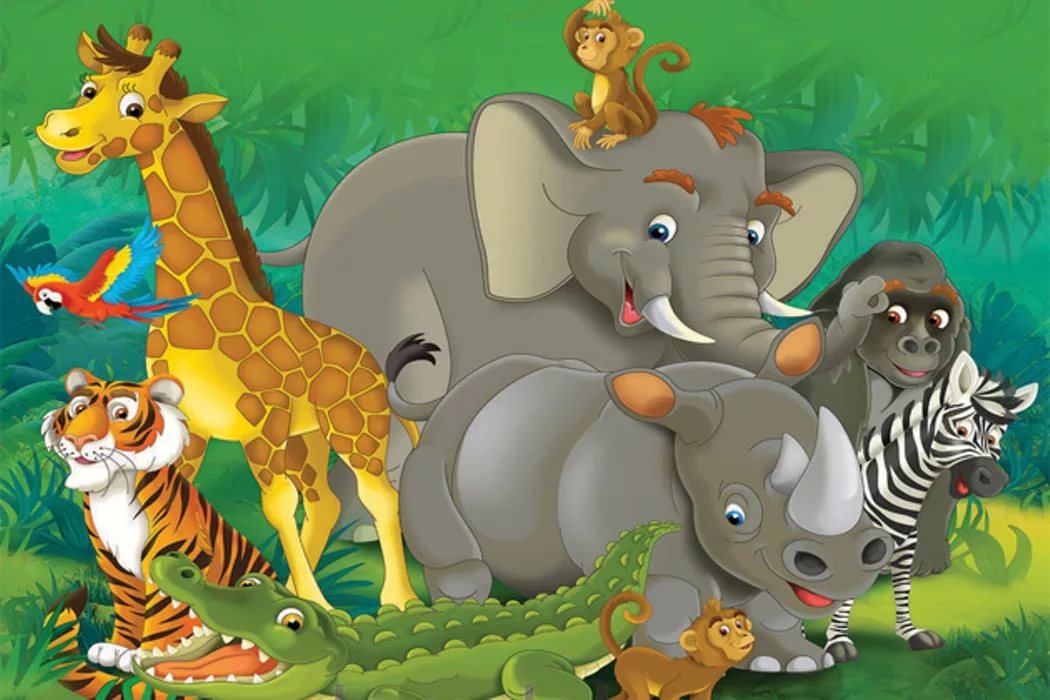 Шестнадцатый день – 21.06.2019г.«День памяти и скорби»8.30 – 8.45–  сбор;8.45 - 9.00 - линейка, зарядка;09.00-09.30 -работа в отрядах (инструктаж по теме «По профилактике негативных ситуаций во дворе, на улице, дома, в общественных местах»). 9.30 - 10.00 – завтрак;10.00 – 12.00 – кино ДК12.00 – 12.45 - Вахта памяти у памятника «Землякам, погибшим за Родину».Возложение цветов.13.00– 13.20 - обед,13.30 – 14.15– минутка здоровья «Берегите глаза»; игры на свежем воздухе.14.15-14.30 – линейка, уход домой.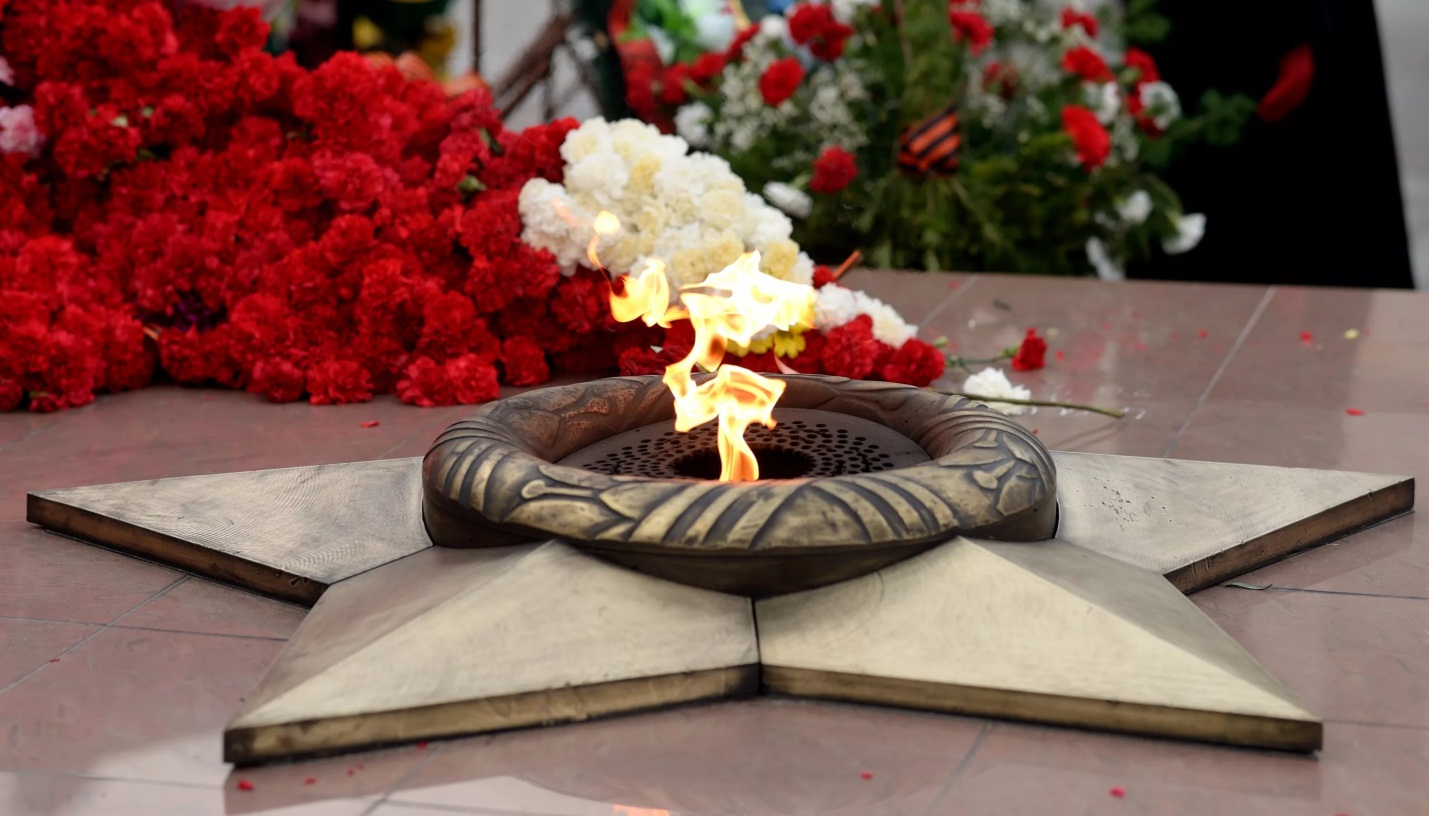 Семнадцатый день – 24.06.2019г.«День игры и игрушки»8.30 – 8.45–  сбор, линейка;8.45 - 9.00 -   зарядка;9.00 -9.30 – завтрак;9.30-10.00 -работа в отрядах, викторина 10.15 – 12.30 – квест – игра «Путешествие в страну знаний ».13.00– 13.20 - обед,13.30 – 14.15– минутка здоровья « Друзья Мойдодыра и наше здоровье»; подготовка концерта к закрытию лагеря;14.15-14.30 – линейка, уход домой.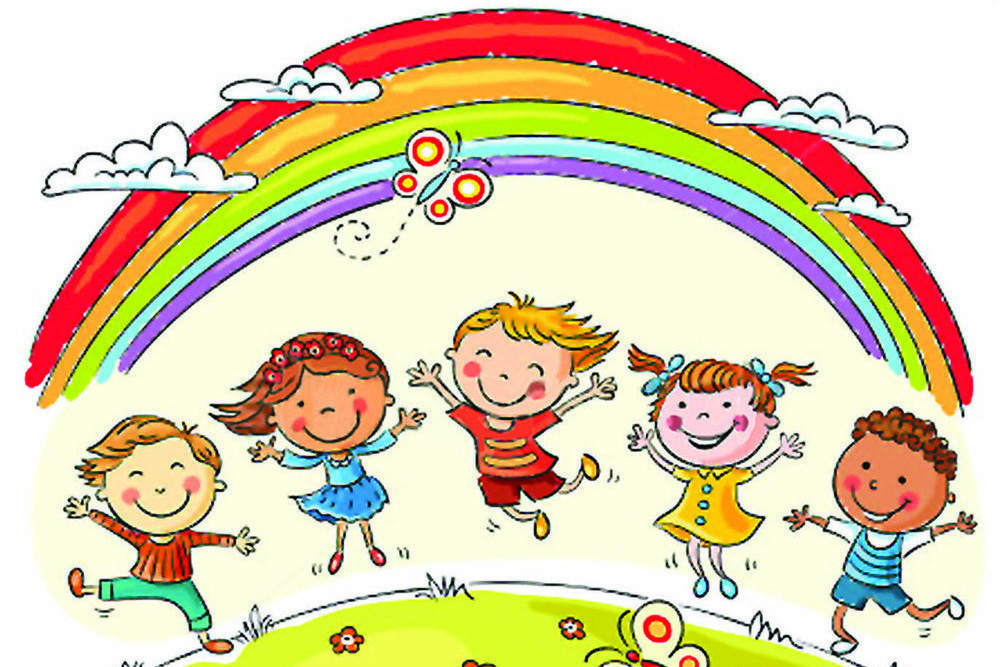 Восемнадцатый день – 25.06.2019г.«День малых олимпийских игр»8.30 – 8.45–  сбор, линейка;8.45 - 9.00 -   зарядка;9.00 -9.30 – завтрак;9.30-10.30 – Викторина «Олимпийские игры»10.00 – 12.30 – Кружковая работа13.00– 13.20 - обед,13.30 – 14.15– минутка здоровья «Чистим зубы»; игры на свежем воздухе.14.15-14.30 – линейка, уход домой.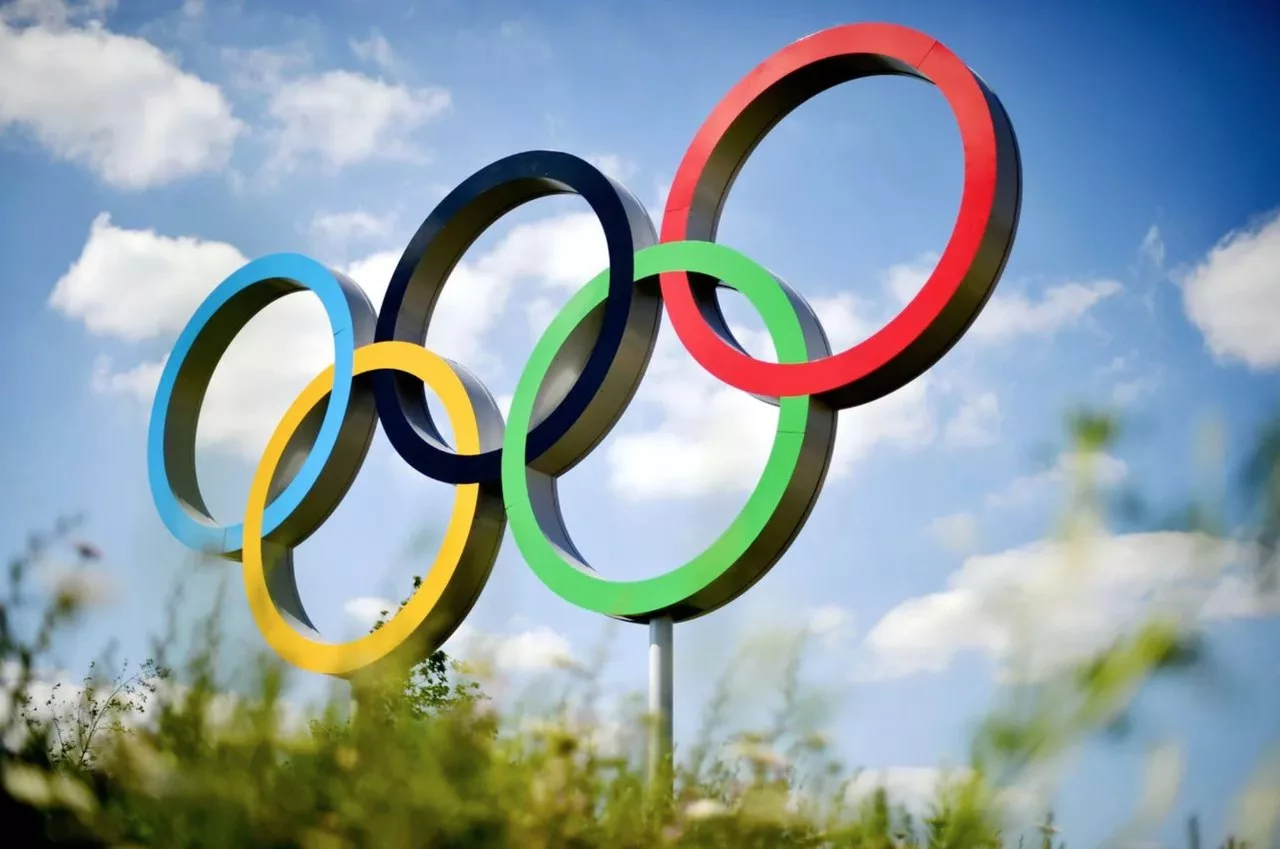 Девятнадцатый день – 26.06.2019г. «День театра»8.30 – 8.45–  сбор, линейка;8.45 - 9.00 -   зарядка;9.00 -9.30 – завтрак;9.30-10.00 -работа в отрядах, викторина   «Вся жизнь – театр»10.30– 12.00 – кино ДК12.00 – 12.45 – конкурс «Самый лучший актер».13.00– 13.40 - обед,13.40 – 14.15– Минутка здоровья «Мы за здоровое питание!»,  подготовка концерта к закрытию лагеря;14.15-14.30 – линейка, уход домой.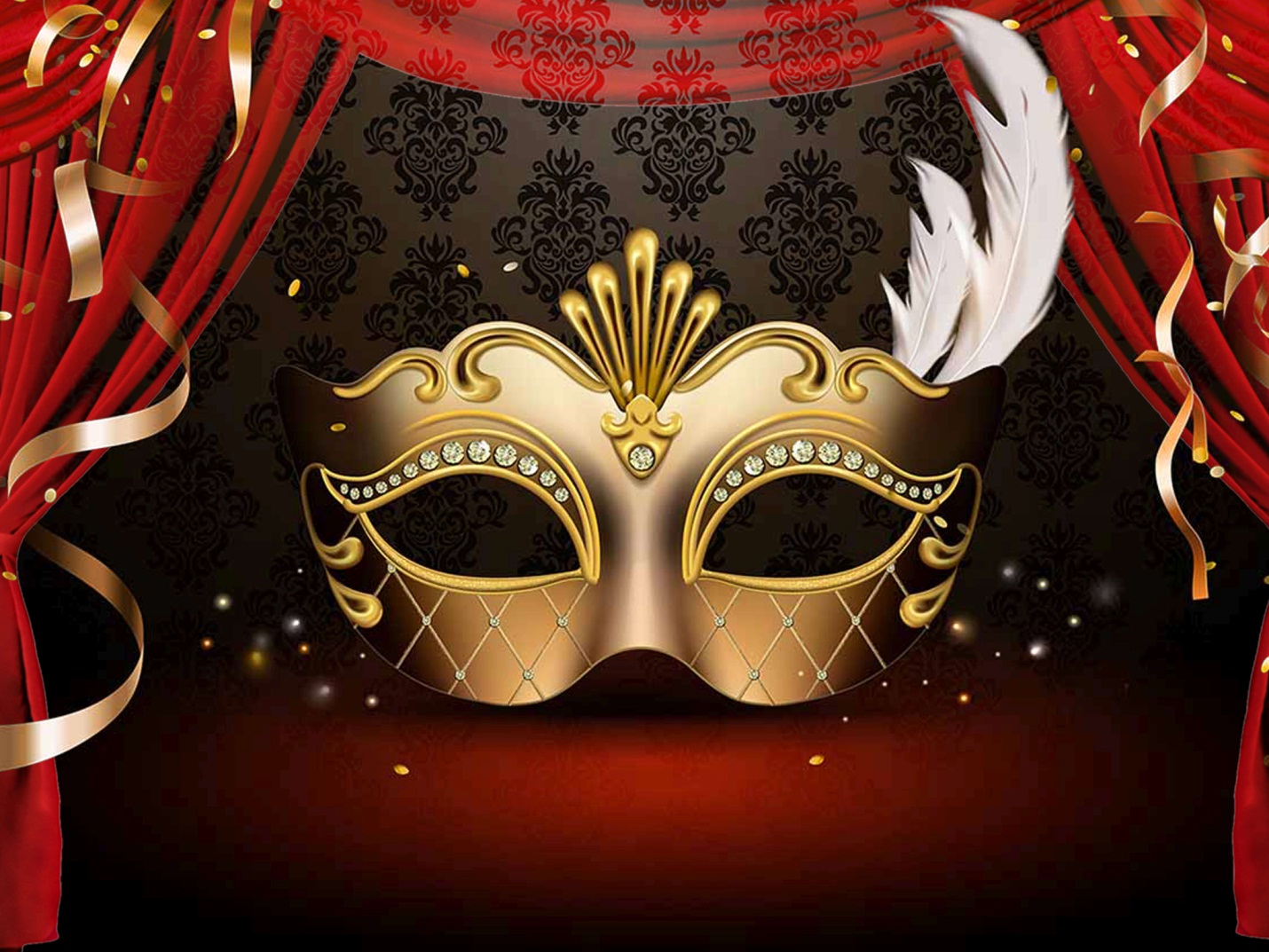 Двадцатый день – 27.06.2019г.«День природы»8.30 – 8.45–  сбор, линейка;8.45 - 9.00 -   зарядка;9.00 -9.30 – завтрак;9.30-10.00 -работа в отрядах,час загадок; 10.00 – 11.00 – библиотека (4 отряд), ИЗО (1 отряд), ритмика (2,3 отряд)11.00-12.00 – час творчества;  конкурс рисунков «Природа – наш дом».13.00– 13.20 - обед,13.30 – 14.15 – минутка здоровья «Солнечные ванны»; игры на свежем воздухе.14.15-14.30 – линейка, уход домой.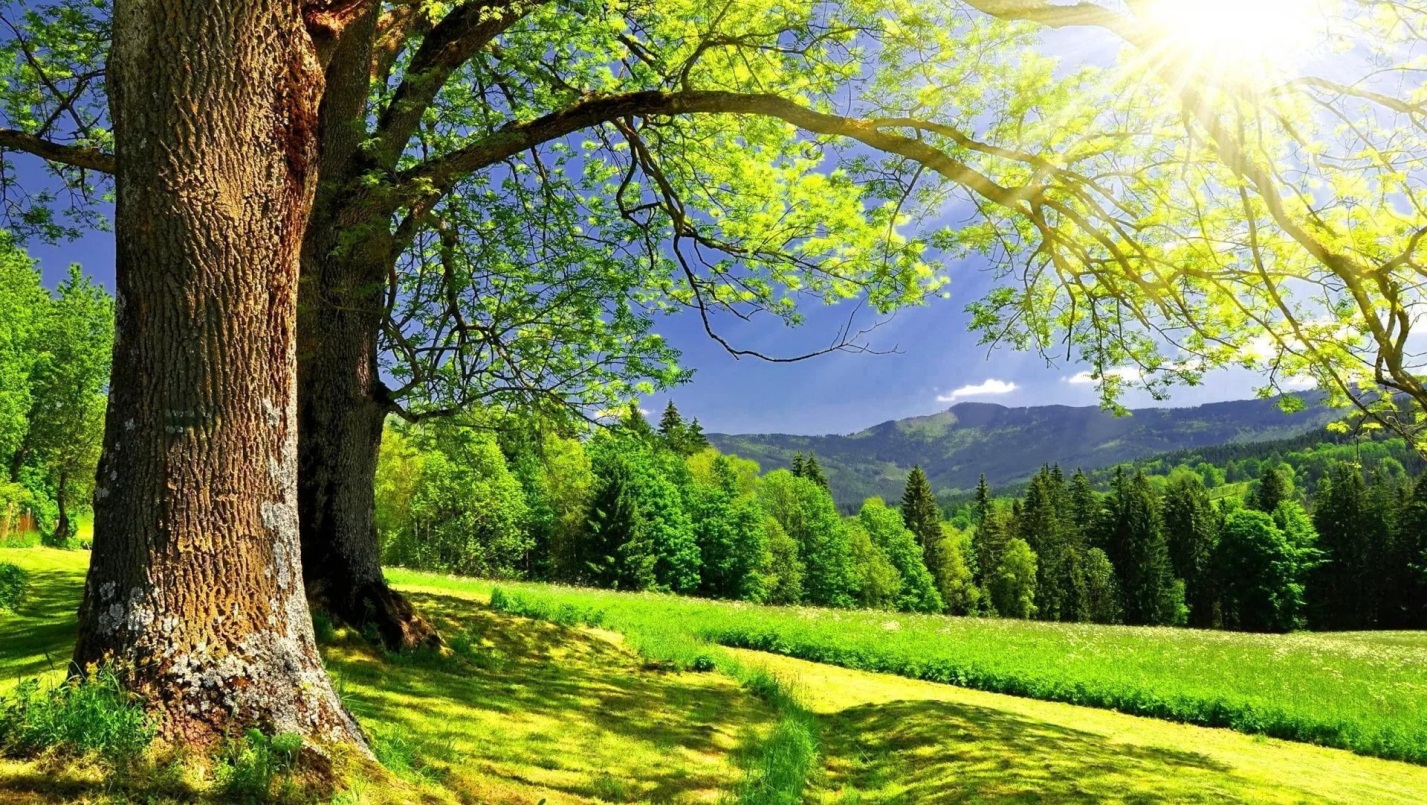 Двадцатый первый день – 28.06.2019г.Закрытие лагеря8.30 – 8.45–  сбор, линейка;8.45 - 9.00 -   зарядка;9.00 -9.30 – завтрак;9.30-10.00 -работа в отрядах (инструктаж по теме «Если дома ты один»). Анкета личностного роста; 10.30-12.00 – кино ДК12.00 – 13.00 –Закрытие лагерной смены. Праздничный концерт «До новых встреч!»; Чемпионы лагеря -  Подведение итогов смены.13.00– 13.20 - обед,13.30 – 14.15– минутка здоровья «Хорошее настроение»; игры на свежем воздухе.14.15-14.30 – линейка, уход домой.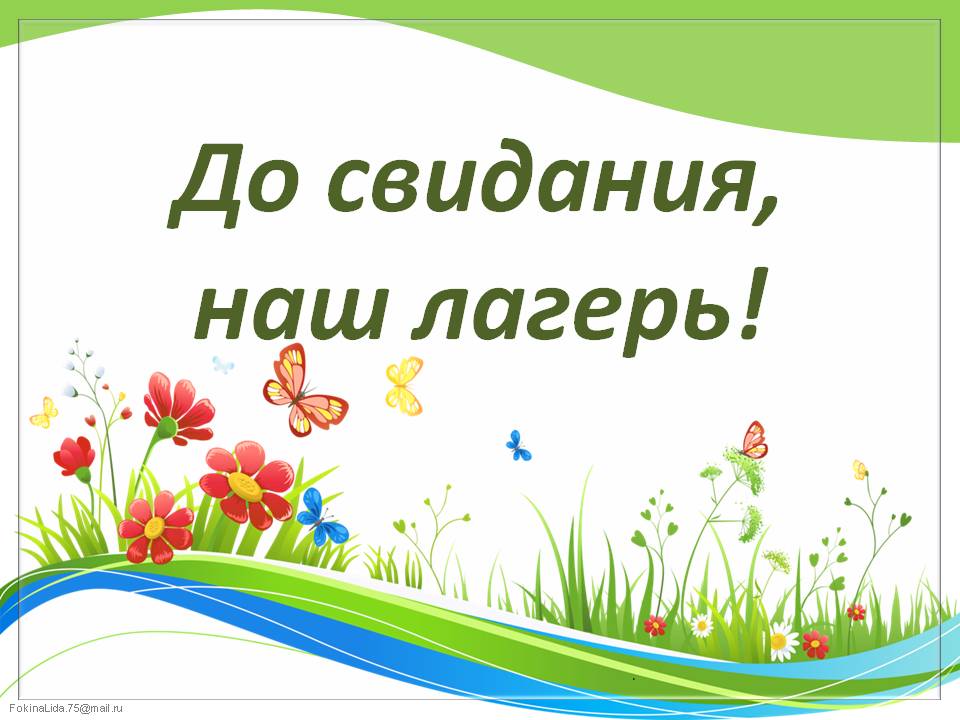 